Education System in HungarySchulsystem in UngarnPrimary School/ Grundschulelover section until 4th class/ Unterstufe bis zur 4. Klasseafter the 6th class: You can continue primary school or go to the gymnasium/ Nach der 6. Klasse kann man entweder in ein Gymnasium gehen, oder die Grundschule fortsetzen education compulsory till 16 years/ bis zum 16. Lebensjahr SchulpflichtAfter the primary school, you can go to gymnasium or secondary 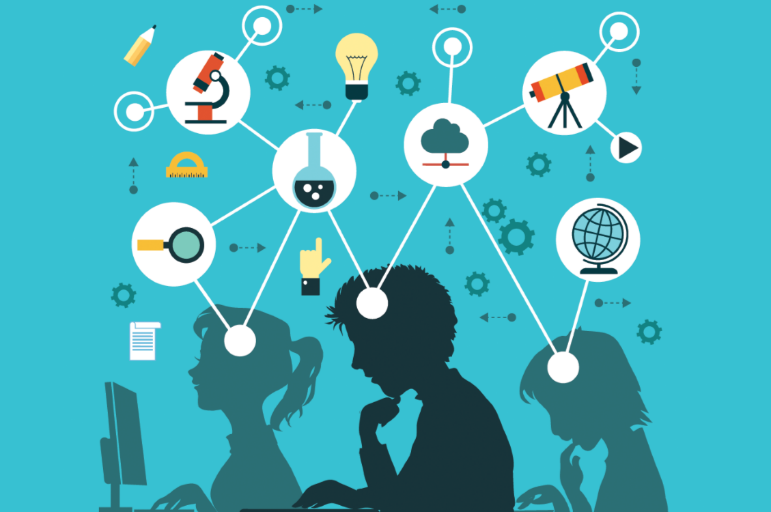 school to learn a profession/ Nach der Grundschule kann man ein Gymansium besuchen oder in eine Fachmittelschule gehen um einen Beruf zu erlernen.Secondary school/ Fachmittelschule-Fachgymnasium4 years to GCSE + certificate of a profession (mechanic, turner)/ gibt nach 4 Jahren  Abitur und einen Beruf (Mechaniker, Schreiner, Drechsler)After it you can go to the Technikum which gives you a higher certificate/ danach hat man die Möglichkeit eine höhere Ausbildung in einer technischen Fachschule zu machenGymnasium (Unsere Schule: Gymnasium, Grundschule Németh László)different types of main subjects (mathematics, foreign languages, biology)/ verschiedene Fächerafter it you will get GCSE/ gibt nach vier/sechs Jahren AbiturYou must do a test to get in those classes/ Es gibt eine AufnahmeprüfungEveryone’s purpose is the higher education (because it gives only GCSE)/ 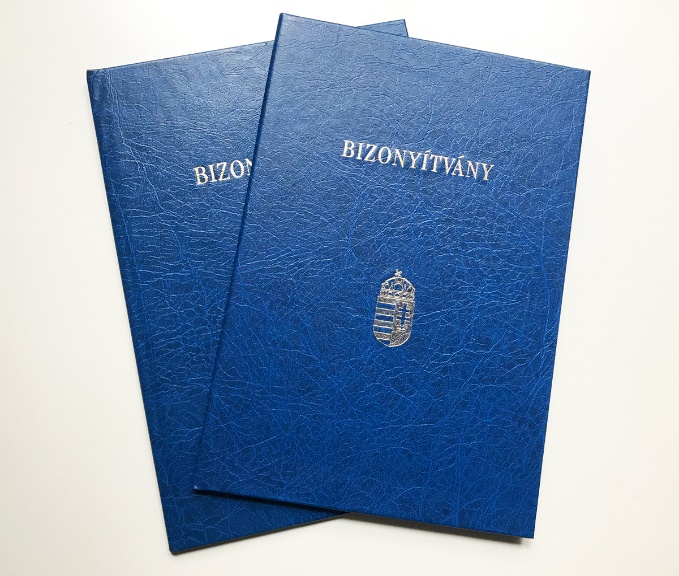 das Ziel ist eine höhere Bildung, denn das Gymnasium gibt nur ein AbiturGCSE in Hungary and after it/ das Abitur in Ungarn und danachafter it: university or high school / danach Uni, oder Hochschulecompulsory subjects (You must write a final exam):/Fächer in denen du einen Test schreiben sollstMathematics/ MatheHungarian language and literature/ ungarische Literatur und GrammatikHistory/ Geschichte1 foreign language/ eine Fremdsprache1 chosen subject/ ein frei gewähltes FachUniversity/ Universität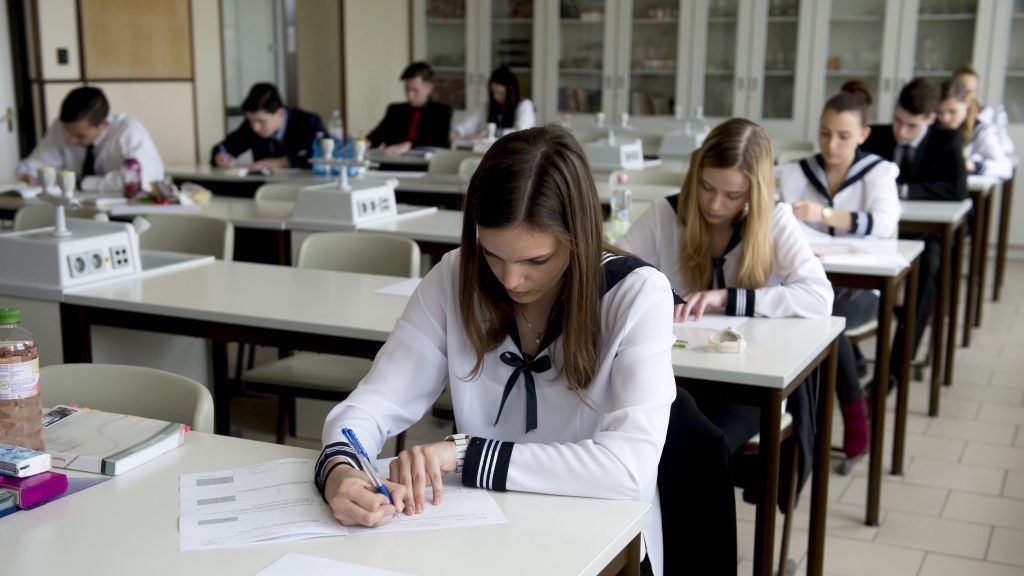 plus point for different subjectsit gives the highest graduate/ höchste Bildungsstufeit has a supported or a paid part based on your GCSE points/ wenn man wenigere Punkte hat als erwünscht, soll man Studiengebühr bezahlenYou can reach the level of DR/ man kann den Doktortitel erreichenYou can get more diploms/ man kann mehrere Diplome haben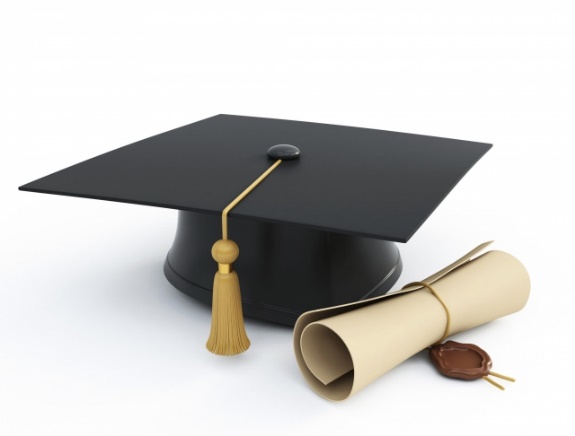 College/ Hochschuleit is lower than the university/ nicht so hoch wie die Uniafter it you can go to the university/ danach kann man an der Uni weiterstudierenOKJ/ Einen Ausbildungsberuf erlernenin general it is 2 years/ diese Art der Berufsausbildung dauert gewöhnlich 2 Jahre2 of them is free  you can do more but they are not free/ 2 Qualifikationen sind gebührenfrei, man kann auch mehr machen, aber die kosten schon Geldyou can do it next to the university or high school or you can go to university after it/ man kann es neben oder vor der Uni machen